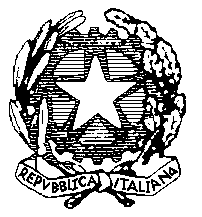 Ministero dell’Istruzione e del MeritoIstituto Comprensivo di Villa CorteseVia Olcella, 24 – 20020 Villa Cortese (MI)Tel. 0331 431069 / 0331 433690C.M. MIIC8DK00T – C.F. 92034300159email: miic8dk00t@istruzione.it PEC istituto miic8dk00t@pec.istruzione.it PIANO DIDATTICO PERSONALIZZATOALUNNI/E con Bisogni Educativi Speciali dell’alunno/a _______________________________ANNO SCOLASTICO ____________/____________Scuola primaria Villa Cortese – “Giuseppe Pinciroli”Dairago – “San Giovanni Bosco”Classe: ______ Sezione: _____Coordinatore di classe:__________________________N.B. I DATI CONTENUTI NEL PRESENTE DOCUMENTO SONO RISERVATI E TUTELATI SECONDO IL REGOLAMENTO EUROPEO 679/2016IL PRESENTE DOCUMENTO VINCOLA AL SEGRETO PROFESSIONALE CHIUNQUE NE VENGA A CONOSCENZA (C.P. art. 622) 1. DATI GENERALI - INFORMAZIONI ESSENZIALI DI PRESENTAZIONE DELL’ALUNNO/ASi riportino i dati desumibili dalla diagnosi  Si riportino i dati desumibili dalla relazioneInformazioni significative, condivise con la famiglia e con altri soggetti coinvolti (sanitari, allenatori, educatori,…) su interessi, difficoltà, punti di forza, aspettative, bisogni e modalità di funzionamento dell’ alunno/a in relazione ai  contesti extrascolastici (famiglia, contesti sportivi, ludici, associazionismo ecc..)2.A DESCRIZIONI DEL FUNZIONAMENTO DELLE ABILITÀ STRUMENTALI(Da compilare solo per alunni con Bisogni Educativi Speciali con diagnosi/relazione specialistica)2.B DESCRIZIONI DELLE ABILITÀ E DEI COMPORTAMENTI OSSERVABILI A SCUOLA DA PARTE DEI DOCENTI DI CLASSE(Da compilare solo per alunni con Bisogni Educativi Speciali in situazione di svantaggio socioeconomico, linguistico e culturale ecc. individuati dal Team docenti)LEGENDA0 L’elemento descritto dal criterio non mette in evidenza particolari problematicità1 L’elemento descritto dal criterio mette in evidenza problematicità lievi o occasionali2 L’elemento descritto dal criterio mette in evidenza problematicità rilevanti o reiterate9 L’elemento “negativo” descritto non si rileva, ma, al contrario, si evidenzia nell’allievo come comportamento positivo quale indicatore di un “punto di forza”, su cui fare leva nell’intervento (es: item “Dimostra scarsa fiducia nelle proprie capacità” - dimostra piena fiducia nelle proprie capacità).ALTRE CARATTERISTICHE DEL PROCESSO DI APPRENDIMENTO STRATEGIE E METODOLOGIE DIDATTICHE PER ALUNNI/E CON ADHDIndicare solo quelle funzionali (Cancellare se non è presente ADHD)- predisporre un ambiente di lavoro dove siano ridotte al minimo le fonti di distrazione- stabilire una routine in classe- definire con tutti gli alunni poche chiare regole di comportamento da mantenere all'interno della classe- procedure di controllo degli antecedenti di conseguenti- concordare con l'alunno/a piccoli realistici obiettivi comportamentali didattici da raggiungere nel giro di qualche settimana- allenare l’alunno/a ad organizzare il proprio banco in modo da avere solo il materiale necessario per la lezione del momento- allenare l’alunno/a all’uso del diario al fine di renderlo/a autonomo/a nella corretta scrittura dei compiti - programmare tempi di lavoro brevi o con piccole pause- richiamare l’attenzione dell’alunno/a chiedendogli/le di intervenire/di riassumere quanto detto/di rispondere a domande guida- invitare l’alunno/a ad effettuare un accurato controllo proprio compito prima di consegnarlo- dare gratificazioni immediate- incoraggiare l’uso di diagrammi, tabelle, parole chiave per favorire l’apprendimento e sviluppare la comunicazione e l’attenzione- favorire l’uso del pc/ sintesi vocale/audio libro/vocabolari digitali/multimediali3. DIDATTICA PERSONALIZZATA INDICAZIONI GENERALI PER LA VERIFICA E LA VALUTAZIONE  nelle verifiche scritte utilizzo di domande e risposta multipla con la possibilità di completamento ed arricchimento in fase di esposizione oraleinterrogazioni programmateintegrazione della prova scritta con una prova orale attinente ai medesimi contenuti nell’esposizione orale, valorizzare il contenuto, tenendo conto delle capacità lessicali ed espressive proprie dell'alunno/afacilitare la decodifica della consegna e del testoprove scritte suddivise in più parti possibilità di utilizzare il pc, se l’alunno/a lo chiede, facendogli/le scrivere direttamente i testi evitando la brutta copiapossibilità di avvalersi, nel corso delle verifiche scritte, del carattere di scrittura che faciliti una produzione scritta più rapida ed intellegibilevalorizzare il processo di apprendimento dell’alunno/a e non valutare solo il prodotto/risultatofornire testi per i compiti in classe in fotocopiaPATTO EDUCATIVOCon la famiglia e l’alunno/a si concordano:- organizzazione di un piano di studio settimanale con distribuzione giornaliera del carico di lavoro- modalità di aiuto: ricorre all’aiuto di compagni                     altro  ………………………………………..Strumenti da utilizzare nel lavoro a casa strumenti informatici (libro digitale…)/tecnologia di sintesi vocale/utilizzo del pc per scrivere (videoscrittura con correttore ortografico)/registrazioni digitali/materiali multimediali (video, simulazioni…)/testi con immagini/fotocopie/schemi e mappe/altro…per alunni/e con ADHD:- predisposizione di uno spazio adeguato in cui svolgere i compiti - pulizia del setting: sulla scrivania l’alunno/a deve avere solo il materiale necessario- costruire insieme all’alunno/a un calendario dell'orario settimanale delle materie e del materiale che occorre e dei compiti assegnati- preparazione dello zaino: a fine giornata dopo aver finito i compiti ricordare al ragazzo di guardare i cartelloni, affiancarlo nella preparazione della cartellaGli insegnanti guideranno e sosterranno l'alunno/a affinché impari:- ad avere consapevolezza delle proprie modalità di apprendimento, dei processi e delle strategie più adeguati e funzionali per lo svolgimento dei compiti richiesti;- ad applicare consapevolmente comportamenti e strategie operative adeguate al proprio stile cognitivo;- a ricercare in modo sempre più autonomo strategie personali per compensare le specifiche difficoltà;- ad accettare in modo sereno e consapevole le proprie specificità e a far emergere soprattutto gli aspetti positivi delle proprie potenzialità e delle capacità di raggiungere gli obiettivi.La famiglia garantisce, per la parte di sua competenza, un contatto continuo con la scuola e uno stimolo adeguato all'alunno/a, affinché svolga con impegno e correttezza il lavoro didattico concordato supportato, se necessario, anche da altri soggetti facilitatori dell'apprendimento. La famiglia si impegna a controllare quotidianamente il diario e il materiale scolastico.L’alunno/a si impegnerà nel lavoro scolastico.DICHIARAZIONE PER LA FAMIGLIAIo/Noi sottoscritti/a/o genitore/i, firmando il presente Piano Didattico Personalizzato dichiaro/iamo:di essere a conoscenza dell’informativa sul trattamento dei dati personali dell’alunno effettuati in questa scuola e reperibile, ai sensi del GDPR 679/2016, sul sito dell’istituto di condividere le linee elaborate nel presente documento e di essere favorevoli ad applicare ogni strumento compensativo e le misure dispensative ritenute idonee, previste dalla normativa vigente.	               	DOCENTI CHE COMPONGONO IL TEAM Io sottoscritto/a dichiaro di essere consapevole di esprimere anche la volontà dell’altro genitore che esercita la responsabilità genitoriale, consapevole delle conseguenze amministrative e penali per chi rilasci dichiarazioni non corrispondenti a verità ai sensi del DPR 445/2000. Dichiaro di aver effettuato la scelta in osservanza delle disposizioni sulla responsabilità genitoriale di cui gli articoli 316, 337 ter e 337 quater del codice civile, che richiedono il consenso di entrambi i genitori.FIRMA DI CHI DETIENE 					IL DIRIGENTE SCOLASTICOLA RESPONSABILITÀ GENITORIALE	 ________________________________	   ________________________________		 ________________________________       Luogo e data  __________________________                    Cognome e Nome Data di nascitaLuogo di nascita BISOGNO EDUCATIVO SPECIALE BISOGNO EDUCATIVO SPECIALE Diagnosi specialistica(1)redatta in data  ___/____/___  da __________           ASL/privato Tipologia del Deficit/Disturbo (indicare codice nosografico e segnalare eventuale comorbilità)_____________________ Diagnosi specialistica(1)redatta in data  ___/____/___  da __________           ASL/privato Tipologia del Deficit/Disturbo (indicare codice nosografico e segnalare eventuale comorbilità)_____________________Relazione specialistica(2) redatta in data  ___/____/___  da __________           ASL/privato ______________________ (indicare la tipologia di Bisogno Educativo Speciale)Relazione specialistica(2) redatta in data  ___/____/___  da __________           ASL/privato ______________________ (indicare la tipologia di Bisogno Educativo Speciale)  Team di classe   ________________   (indicare la tipologia di Bisogno Educativo Speciale)  Team di classe   ________________   (indicare la tipologia di Bisogno Educativo Speciale) Percorso scolastico pregressoEventuali ripetenze: Interventi educativi-abilitativi     (pregressi e/o  contemporanei al percorso scolastico) in orario scolastico e/o extrascolasticoeffettuati da _______________ frequenza (giorno/i, orari) ____Specialista/i ______________ telefono/e-mail _______Interessi extrascolastici dell’alunno/a(3)Rapporti scuola-famigliaABILITA’ABILITA’DATI RILEVABILI (compilare con i dati, se presenti nella diagnosi/relazione specialistica)OSSERVAZIONE IN CLASSE(dati rilevati dagli insegnanti)LETTURAVelocitàCorrettezzaComprensione del testoSCRITTURAGrafiaTipologia di erroriProduzioneNUMERO E CALCOLONUMERO E CALCOLOLINGUE STRANIERELINGUE STRANIEREPUNTI DI FORZA PUNTI DI FORZA PUNTI DI DEBOLEZZA/FRAGILITA’PUNTI DI DEBOLEZZA/FRAGILITA’QIT e indici WISC (se presenti nella diagnosi/relazione)QIT e indici WISC (se presenti nella diagnosi/relazione)QIT _____ ICV ____ (range  sopra la media/medio/sotto la media)IRP ____ (range  sopra la media/medio/sotto la media)IML ____ (range  sopra la media/medio/sotto la media)IVE  ____ (range  sopra la media/medio/sotto la media)QIT _____ ICV ____ (range  sopra la media/medio/sotto la media)IRP ____ (range  sopra la media/medio/sotto la media)IML ____ (range  sopra la media/medio/sotto la media)IVE  ____ (range  sopra la media/medio/sotto la media)GRIGLIA OSSERVATIVAOSSERVAZIONE DEGLIINSEGNANTIManifesta difficoltà di letturaManifesta difficoltà di scritturaManifesta difficoltà di espressione oraleManifesta difficoltà logico/matematicheManifesta difficoltà nella comprensione delle consegne proposteNon esegue le consegne che vengono proposte in classeManifesta difficoltà nel mantenere l'attenzione durante le spiegazioni Non porta a scuola i materiali necessari alle attività scolastiche Ha scarsa cura dei materiali per le attività scolastiche (propri e della scuola)Fatica a relazionarsi con i compagniTende ad autoescludersi o isolarsi durante le attività didattiche/di gioco/ricreativeManifesta difficoltà a stare fermo nel proprio bancoManifesta difficoltà nel rispetto delle regole condiviseFa domande non pertinenti all'insegnanteNon presta attenzione ai richiami dell’insegnanteDisturba lo svolgimento delle lezioniDistrae i compagniSi fa distrarre dai compagniManifesta timidezzaDimostra scarsa fiducia nelle proprie capacitàRinuncia di fronte all’impegno, alle prime difficoltàDimostra opposizione ai richiamiAltroDATI RILEVABILI (diagnosi e/o relazione specialistica e/o osservazione in classe)DATI RILEVABILI (diagnosi e/o relazione specialistica e/o osservazione in classe)PROPRIETÀ LINGUISTICA- difficoltà nella strutturazione della frase- difficoltà nel reperimento lessicale- difficoltà nell’esposizione oraleMEMORIADifficoltà nel memorizzare: - categorizzazioni  - formule, strutture grammaticali, algoritmi (tabelline, nomi, date …) - sequenze e procedure  ATTENZIONE- difficoltà nel prestare attenzione ai dettagli, - difficoltà nel rimanere concentrato sul compito- mostra mancanza di interesse per il lavoro scolastico- disturba il regolare svolgimento delle lezioni- non riesce a stare fermoAFFATICABILITÀ- sì- poca- noPRASSIE- difficoltà di esecuzione- difficoltà di pianificazione- difficoltà di programmazione e progettazionePUNTI DI FORZAPUNTI DI DEBOLEZZA/FRAGILITA’Strategie e metodologie didattiche Strategie e metodologie didattiche Discipline linguistico-espressiveDiscipline logico-matematicheDiscipline storico-geografico-socialiMATERIAMISURE DISPENSATIVESTRUMENTI COMPENSATIVIITALIANOSTORIAGEOGRAFIAMATEMATICASCIENZEINGLESETECNOLOGIAED. MUSICALEARTE E IMMAGINEEDUCAZIONE FISICARELIGIONE CATTOLICA/MATERIAALTERNATIVADISCIPLINENOMEFIRMAITALIANOSTORIAGEOGRAFIAMATEMATICASCIENZEINGLESEED. MUSICALEARTE E IMMAGINEEDUCAZIONE FISICATECNOLOGIARELIGIONE CATTOLICA/MATERIA ALTERNATIVASOSTEGNO